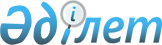 О внесении дополнений в постановление акимата района от 19 февраля 2008 года N 59/2 "Об утверждении Инструкции по назначению социальных выплат отдельным категориям граждан, финансируемых из районного бюджета"
					
			Утративший силу
			
			
		
					Постановление акимата Железинского района Павлодарской области от 9 сентября 2008 года N 300/9. Зарегистрировано Управлением юстиции Железинского района Павлодарской области 8 октября 2008 года за N 60. Утратило силу постановлением акимата Железинского района Павлодарской области от 15 июня 2009 года N 169/5

      Сноска. Утратило силу постановлением акимата Железинского района Павлодарской области от 15 июня 2009 года N 169/5.      В соответствии с подпунктом 14) пункта 1 статьи 31 Закона Республики Казахстан от 23 января 2001 года "О местном государственном управлении в Республике Казахстан", в целях оказания социальной помощи отдельным категориям граждан, акимат района ПОСТАНОВЛЯЕТ:



      1. Внести в постановление акимата района от 19 февраля 2008 года  N 59/2 "Об утверждении Инструкции по назначению социальных выплат отдельным категориям граждан, финансируемых из районного бюджета" (зарегистрировано в реестре государственной регистрации нормативных правовых актов за N 12-6-50, опубликованное в районной газете "Родные просторы" N 10 от 8 марта 2008 года) следующие дополнения:

      в Инструкции по назначению социальных выплат отдельным категориям граждан, финансируемых из районного бюджета:

      пункт 2 дополнить подпунктами 23), 24), 25) следующего содержания:

      "23) безработные инвалиды 3 группы и малообеспеченные граждане из числа получателей государственной адресной социальной помощи - для развития личного подворья, на приобретение кормов по факту приобретения живности";

      "24) семьи оралманов, прибывшие по квоте в 2008 году, на обустройство";

      "25) безработные граждане предпенсионного возраста, мужчины - с 58 лет, женщины - с 53 лет, имеющие заключение врачебно-консультативной комиссии";

      подпункт 9) пункта 2 дополнить словами "ремонт жилья туббольного по фактическому расходу";

      пункт 5 дополнить подпунктами 19), 20), 21) следующего содержания:

      "19) для категории лиц, указанной в подпункте 23) пункта 2 - договор, заявление лица, имеющего права на данную социальную выплату, с указанием РНН и лицевого счета, копия удостоверения личности, акт обследования жилищно-бытовых условий с указанием иных доходов, ходатайство окима сельского округа, справка с места жительства с указанием сведений о наличии подсбного хозяйства и приусадебного участка, решение участковой комиссии о необходимости выделения социальной помощи, копия справки инвалидности 3 группы, справка, подтверждающая факт состояния на учете в качестве безработного;";

      20) для категории лиц, указанной в подпункте 24) пункта 2 - заявление лица, имеющего право на данную социальную выплату, с указанием РНН и лицевого счета, копия удостоверения личности, документы, подтверждающие статус оралмана;";

      21) для категории лиц, указанной в подпункте 25) пункта 2 - заявление лица, имеющего право на данную социальную выплату, с указанием РНН и лицевого счета, копия удостоверения личности, заключение врачебно-консультативной комиссии;";

      в подпункте 1) пункта 5 после слов "на проезд" дополнить через запятую словами "на ремонт жилья".



      2. Данное постановление вводится в действие по истечении 10 календарных дней после дня его официального опубликования.      Аким района                                М. Кубенов
					© 2012. РГП на ПХВ «Институт законодательства и правовой информации Республики Казахстан» Министерства юстиции Республики Казахстан
				